Thursday 10th June 2021Learning objective: I can match a representation of a number to 50 to the correct numeral.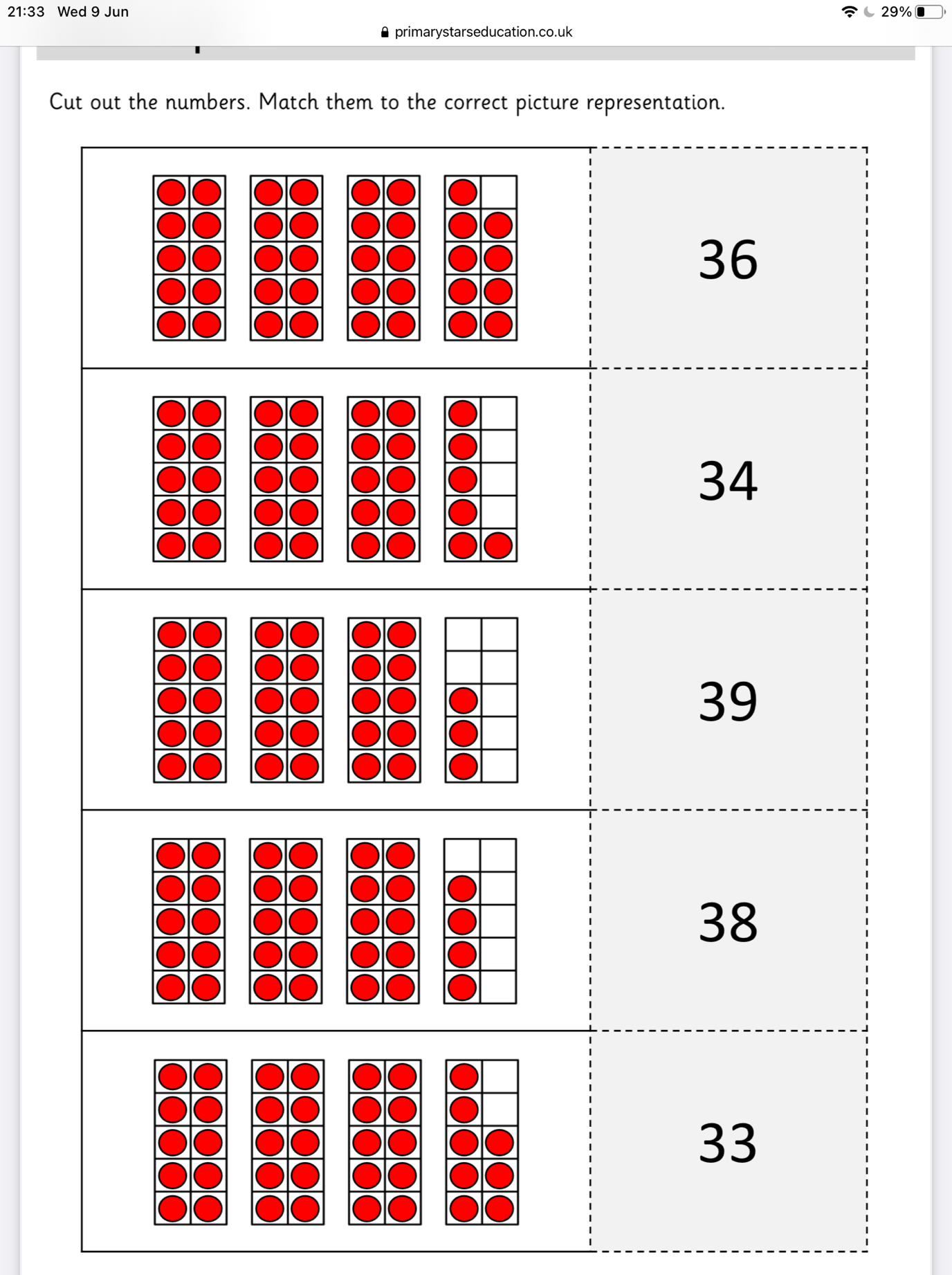 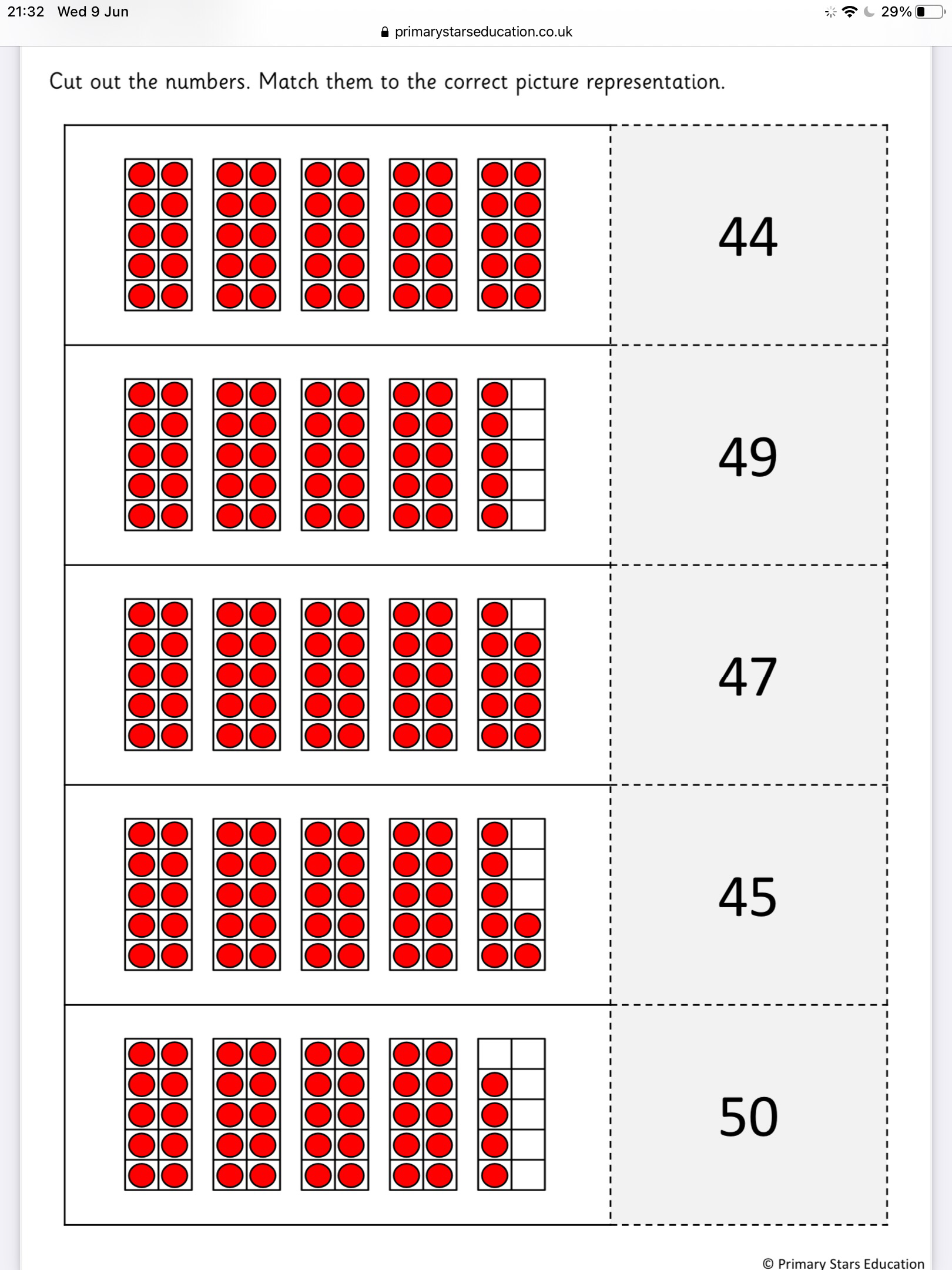 